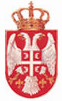 РЕПУБЛИКА СРБИЈА НАРОДНА СКУПШТИНАОдбор за спољне послове06 Број: 06-2/122-1728. јун 2017. годинеБ е о г р а дНа основу члана 70. став 1. алинеја прва Пословника Народне скупштинеС А З И В А М22. СЕДНИЦУ ОДБОРА ЗА СПОЉНЕ ПОСЛОВЕЗА ПЕТАК 30. ЈУН 2017. ГОДИНЕ,СА ПОЧЕТКОМ У 11.00 ЧАСОВА	За ову седницу предлажем следећиД н е в н и  р е дУсвајање записника са 21. седнице  Одбора за спољне пословеРазговор са новоименованим амбасадором Републике Србије у Исламској Републици Иран Драганом Тодоровићем, пре одласка на дипломатску дужност.2.       Разговор са новоименованим амбасадором Републике Србије у  Републици Словенији Зораном Влатковић, пре одласка на дипломатску дужност.3.       Разговор са новоименованим амбасадором Републике Србије при Светој          Столици Дејаном Шаховићем, пре одласка на дипломатску дужност.4.    Иницијативе за посете4.1.	  Позив за учешће на прослави поводом канонизације Светог Мардарија у манастиру             Светог Саве, у Либертивилу, Илиној,САД, од 13. до 18. јула 2017. године;4.2.      Позив за учешће на регионалном састанку на тему „Регионална сарадња и безбедност“,      на Цетињу, Црна Гора, од 21. до 23. јула 2017. године;4.3.      Позив за учешће на Економском форуму, у Крњица Здроју, Пољска, од 5. до 7.             септембра 2017. године;4.4.      Позив за учешће на Oснивачкој конференцији Парламентарне мреже за политику            дијаспоре, у организацији ПС Савета Европе, у Лисабону, Португал, од 7. до 8.             септембра 2017. године;4.5. 		Позив за учешће на Програму обуке за парламентарце Парламентарне скупштине НАТО, у Бриселу, Краљевина Белгија, од 18. до 19. септембра 2017. године.5.         Редовне активности сталних делегација 5.1.      Учешће на Бироу ПС Савета Европе, у Паризу, 4. септембра 2017, године;5.2.      Учешће на Комитету за правна питања и људска права ПС Савета Европе, у Паризу, 5.             септембра 2017, године;5.3.      Учешће на Комитету за политичка питања и демократију ПС Савета Европе, у Паризу,             6. септембра 2017, године;5.4.      Учешће на Мониторинг комитету ПС Савета Европе, у Паризу, 7. септембра 2017,              године;5.5.      Учешће на Комитету за једнакост и недискриминацију ПС Савета Европе, у Паризу,             18. септембра 2017, године;5.6.       Учешће на Комитету за социјална питања, здравље и одрживи развој ПС Савета              Европе, у Паризу, 19. септембра 2017, године;5.7.       Учешће на Комитету за миграције, избеглице и расељена лица ПС Савета Европе, у              Паризу, 20. септембра 2017, године;5.8.       Учешће на Комитету за културу, науку, образовање и медије ПС Савета Европе, у              Паризу, 21-22. септембра 2017, године;5.9.     Учешће на редовном јесењем заседању ПС ОЕБС, у Андори, од 3. до 5. октобра 2017.              године;5.10.     Позив за учешће на 63. годишњем заседању ПС НАТО у Букурешту, Румунија, од 6. до             9. октобра 2017. године;5.11.     Учешће на Четвртом делу заседања ПС Савета Европе, у Стразбуру, 9-13. oктобра             2017. године;5.12.     Учешће на 137. Скупштини Интерпарламентарне уније, Санк Петерсбург, 14-18.              октобра 2017. године;      6.	Извештаји о реализованим посетама 6.1.      Извештај о учешћу сталне делегације Народне скупштине у Парламентарној скупштини            Савета Европе на првом делу Годишњег заседања Парламентарне скупштине Савета            Европе, од 23. до 27. јануара 2017. године;6.2.      Извештај о учешћу чланова сталне делегације НС РС у ПС Медитерана на Једанаестом             пленарном заседању Парламентарне скупштине Медитерана, од 23. до 24. фебруара             2017. године у Порту, Португалија;6.3.      Извештај о учешћу чланова сталне делегације НС РС у ПС Медитерана на заједничкој             Конференцији  ПСМ-UNODC-Евалуација примене резолуција Савета Уједињених             нација против тероризма и страних терористичких бораца од стране националних             парламената, у Риму, Италија, од 30. до 31. марта 2017. године.;6.4.      Извештај о учешћу делегације Народне скупштине Републике Србије на 15.              Конференцији председника парламената Јадранско-јонске иницијативе, у Јањини,             Грчка, од 6-7. април 2017. године;6.5.      Извештај о учешћу сталне делегације Народне скупштине Републике Србије у            Парламентарној скупштини Организације договора о колективној безбедности на             седницама сталних комисија ПС ОДКБ, одржаних 20. априла 2017. године у Санкт             Петербургу, Руска Федерација;6.6.      Извештај о учешћу сталне делегације Народне скупштине Републике Србије у            Парламентарној скупштини Савета Европе на другом делу Годишњег заседања            Парламентарне скупштине Савета Европе, од 24. до 28. априла 2017. године;6.7.      Извештај о учешћу делегације Народне скупштине Републике Србије на 48. седници            Одбора за културу, образовање и социјална питања Парламентарне скупштине             Црноморске економске сарадње (ПС ЦЕС), у Бакуу, Азербејџан, од 25. до 26.             априла 2017. године;6.8.      Извештај о учешћу шефа сталне делегације НС РС у Интерпарламентарној скупштини            православља (ИСП) Александра Чотрића на састанку Међународног секрертаријата и            председника и известилаца одбора ИСП који је одржан на Хиосу, Република Грчка, од            3. до 6. маја 2017. године;6.9.      Извештај о учешћу председнице Народне скупштине Републике Србије, Маје Гојковић,            на 17. Доха форуму, 14. и 15. маја 2017. године;6.10.    Извештај о учешћу потпредседника Народне скупштине Републике Србије Ђорђа            Милићевића на Парламентарном самиту председника парламената централне и          источне Европе, у Варшави, Пољска, од 17. до 18. маја 2017. године;6.11.    Извештај о учешћу на Међународној парламентарној конференцији, одржаној у Кијеву,             Украјина, од 18. до 20. маја 2017. године;6.12.    Извештај о учешћу чланова Сталне делегације Народне скупштине Републике Србије у                  Парламентарној скупштини Савета Европе на састанку Комитета за правне послове            и људска права ПС СЕ, у Београду, 18. маја 2017. године;6.13.    Извештај са састанка Сталног одбора Парламентарне скупштине Процеса сарадње у             југоисточној Европи, одржаног 20. маја 2017. године, у Опатији, Хрватска;6.14.    Извештај о учешћу председника Одбора за заштиту животне средине Народне             скупштине Републике Србије др Бранислава Блажића на Осмом невском међународном            еколошком конгресу, одржаном у Санкт Петербургу, Руска Федерација од 25-26.маја            2017. године; 6.15.     Извештај о учешћу сталне делегације НС РС при ПС НАТО на пролећном заседању             Парламентарне скупштине НАТО-а одржаном у Тбилисију, Република Грузија, од 26.             до 30. маја 2017. године;6.16.     Извештај о учешћу делегације Одбора за европске интеграције на 57. Пленарном              састанку Конференције парламентарних одбора за европске послове држава чланица             Европске уније, који је одржан у Валети, Република Малта, од 28. до 30. маја 2017.             године;6.17.     Извештај са другог заседања Комисије за сарадњу између Државне  думе Федералне              скупштине Руске Федерације и Народне скупштине Републике Србије,  одржаног             у Београду, 5. јуна 2017. године;6.18.     Извештај о посети председника Државне думе Федералне скупштине Руске Федерације              Вјачеслава Володина Републици Србији, 5. јуна 2017. године;6.19.     Извештај о учешћу сталне делегације Народне скупштине на пленарној седници           Парламентарне скупштине Процеса сарадње у југоисточној Европи, у Загребу, Хрватска           од 9. до 10. јуна 2017. године; 6.20.     Извештај о учешћу на Интер-парламентарном састанку о „Спречавање насиља над             женама и децом“ одржаном у Букурешту, од 12. до 14. јуна 2017. године;7. 	Реализовани контакти7.1.     Забелешка са састанка председника и чланова Посланичке групе пријатељства            НСРС са Немачком и посланика берлинског парламента, одржаног 24.маја 2017.године.7.2.     Забелешка са састанка председника Посланичке групе пријатељства са Ираном и           посланика Парламента Исламске Републике Иран, одржаног 25. маја 2017. године.  7.3.     Забелешка са састанка чланова Одбора за спољне послове НС РС са председником           Одбора за европске послове Представничког дома Парламента Румуније Виктором           Понтеом, 23. јуна 2017. године;8.	Остали реализовани контакти8.1.      Забелешка са састанка чланова Посланичке групе пријатељства са Јорданом, са            представницима локалне власти Јордана, одржаног 11. априла 2017. године;8.2.      Забелешка са састанка Посланичке групе пријатељства са Мароком НС РС са              амбасадором Краљевине Мароко у РС Њ. Е. Мухамедом Амином Белхажом, 12.маја 2017. године;8.3.     Забелешка о разговору шефа сталне делегације Народне скупштине Републике Србије у Парламентарној скупштини ОЕБС, Стефана Миладиновић, са Владимир Чушевим, амбасадором Белорусије у Београду, одржаном 22. маја 2017. године;8.4.    Забелешка са састанка Посланичке групе пријатељства са Белгијом, одржаног 22. маја    2017. године;   8.5.      Забелешка о разговору председника Народне скупштине Републике Србије, Маје              Гојковић, са Њ.Е. Владимиром Чушевим, амбасадором Белорусије у Београду,             одржаном 25. маја 2017. године;  8.6.     Забелешка о разговору председника Народне скупштине Републике Србије, Маје              Гојковић, са Вером Ел Кури Лакеј, кандидатом Либана за ГД УНЕСКО, одржаном              8. јуна 2017. године;  8.7.      Забелешка о разговору председника Народне скупштине Републике Србије, Маје            Гојковић, са Њ.Е. Кристин Моро, амбасадором Француске у Београду, одржаном            13. јуна 2017. године;8.8.   Забелешка са састанка Ане Ћирић, председнице Посланичке групе пријатељства са    Марком Антониом Гарсиа Бланком, амбасадором Мексика у Београду, одржаног               14.јуна 2017. године; 8.9.   Забелешка о разговору потпредседника Народне скупштине Ђорђа Милићевића и председника Посланичке групе пријатељства са Палестином у НС РС Крста Јањушевића, са представником Државе Палестине Рави Ахмедом Фатухом, одржаном 23. јуна 2017. године у Београду;9.        Посланичке групе пријатељства9.1.      Промене у саставу ПГП са Аустријом,Великом Британијом,Грчком, Немачком,            Сједињеним Америчким Државама и Швајцарском.10.        Разно	   Седница ће се одржати у Дому Народне скупштине, Трг Николе Пашића 13, у сали  II.Моле се чланови Одбора да у случају спречености да присуствују седници Одбора, о томе обавесте своје заменике у Одбору.                                                                                                  ПРЕДСЕДНИК ОДБОРА                                                                                                проф. др Жарко Обрадовић с.р. 